	Broj: 2 Su-436/23.-3	U Sisku 14. lipnja 2023. 	Predsjednica Županijskog suda u Sisku Blažena Ereš na temelju članka 31. stavka 1. Zakona o sudovima (Narodne novine, broj: 28/13, 33/15, 82/15, 82/16, 67/18, 126/19, 130/20, 21/22, 60/22, 16/23), te članka 5. Sudskog poslovnika (Narodne novine broj: 37/14, 49/14, 8/15, 35/15, 123/15, 45/16, 29/17, 33/17, 34/17, 57/17, 101/18, 119/18, 81/19, 128/19, 39/20, 47/20, 138/20, 147/20, 70/21, 99/21, 145/21, 23/22, 12/23) donosiNAREDBU	Kao kontakt osobe za komunikaciju između sudova za vrijeme trajanja štrajka službenika i namještenika u pravosudnim tijelima određuju se: 1. Nikolina Radičević, kontakt broj telefona 044/811-744 - Pisarnica sudske uprave; 2. Tihana Dadović, kontakt broj telefona 044/811-756 - Sudska pisarnica (kaznena, građanska, izvršenje).Obrazloženje	1. Vrhovni sud Republike Hrvatske Naredbom broj Su V-41/2023-6 od 13. lipnja
2023. zatražio je da se imenuje osoba za kontakte između sudova za vrijeme trajanja
štrajka službenika i namještenika u pravosudnim tijelima.	2. Obzirom na citiranu naredbu određene su kontakt osobe.										PREDSJEDNICA										Blažena ErešDostaviti:1. Vrhovni sud RH2. Ministarstvo pravosuđa i uprave3. Svim sudovima u RH4. Zaposlenici Županijskog suda u Sisku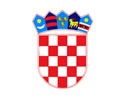 Republika HrvatskaŽupanijski sud u SiskuUred predsjednice